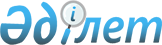 Баянауыл аудандық мәслихатының (V сайланған кезекті XI сессия) 2012 жылғы 20 желтоқсандағы N 57/11 "Баянауыл ауданының 2013 - 2015 жылдарға арналған бюджеті туралы" шешіміне өзгерістер енгізу туралы
					
			Күшін жойған
			
			
		
					Павлодар облысы Баянауыл аудандық мәслихатының 2013 жылғы 12 тамыздағы N 115/22 шешімі. Павлодар облысының Әділет департаментінде 2013 жылғы 02 қыркүйекте N 3596 болып тіркелді. Күші жойылды - Павлодар облысы Баянауыл аудандық мәслихатының 2014 жылғы 05 наурыздағы N 1-32-54 хатымен      РҚАО ескертпесі.

      Құжаттың мәтінінде түпнұсқаның пунктуациясы мен орфографиясы сақталған.      Ескерту. Күші жойылды - Павлодар облысы Баянауыл аудандық мәслихатының 05.03.2014 N 1-32-54 хатымен.

      Қазақстан Республикасының Бюджет кодексінің 106-бабы 2-тармағының 4) тармақшасына, Қазақстан Республикасының "Қазақстан Республикасындағы жергілікті мемлекеттік басқару және өзін–өзі басқару туралы" Заңының 6-бабы 1-тармағының 1) тармақшасына және Павлодар облыстық мәслихатының (V сайланған ХХ кезектен тыс сессия) 2013 жылғы 30 шілдедегі N 171/20 "Облыстық мәслихаттың (V сайланған ХІ сессия) 2012 жылғы 6 желтоқсандағы "2013 - 2015 жылдарға арналған облыстық бюджеті туралы" N 116/11 шешіміне өзгерістер мен толықтырулар енгізу туралы" шешіміне сәйкес Баянауыл аудандық мәслихаты ШЕШІМ ЕТЕДІ:



      1. Баянауыл аудандық мәслихатының (V сайланған кезекті ХІ сессия) 2012 жылғы 20 желтоқсандағы N 57/11 "Баянауыл ауданының 2013 – 2015 жылдарға арналған бюджеті туралы" шешіміне (Нормативтік құқықтық актілерді мемлекеттік тіркеу тізілімінде N 3308 тіркелген, 2013 жылғы 18 қаңтардағы N 3 "Баянтау" аудандық газетінде жарияланған) мынадай өзгерістер енгізілсін:



      1–тармақта:

      1) тармақшада:

      "3592180" деген сандар "3644180" деген сандармен ауыстырылсын;

      "2751645" деген сандар "2803645" деген сандармен ауыстырылсын;

      2) тармақшада "3652999" деген сандар "3704999" деген сандармен ауыстырылсын;



      көрсетілген шешімнің 1 қосымшасы осы шешімнің қосымшасына сәйкес жаңа редакцияда мазмұндалсын.



      2. Шешімнің орындалуын бақылау аудандық мәслихаттың әлеуметтік–экономикалық даму мәселелері жоспар мен бюджет және әлеуметтік саясат жөніндегі тұрақты комиссиясына жүктелсін.



      3. Осы шешім 2013 жылғы 1 қаңтардан бастап қолданысқа енгізіледі.      Сессия төрағасы, аудандық

      мәслихаттың хатшысы                        Т. Қасен

Баянауыл аудандық мәслихатының    

(V сайланған кезектен тыс ХХІІ сессия)

2013 жылғы 12 тамыздағы       

N 115/22 шешіміне         

қосымша              Баянауыл аудандық мәслихатының

(V сайланған кезекті ХІ сессия)

2012 жылғы 20 желтоқсандағы  

N 57/11 шешіміне       

1-қосымша          Баянауыл ауданының 2013 жылға арналған бюджеті (өзгерістермен)
					© 2012. Қазақстан Республикасы Әділет министрлігінің «Қазақстан Республикасының Заңнама және құқықтық ақпарат институты» ШЖҚ РМК
				СанатыСанатыСанатыСанатыСанатыСомасы, мың теңге 2013 жылСыныбыСыныбыСыныбыСыныбыСомасы, мың теңге 2013 жылІшкі сыныбыІшкі сыныбыІшкі сыныбыСомасы, мың теңге 2013 жылАтауыАтауыСомасы, мың теңге 2013 жылI. Кірістер36441801Салықтық түсімдер82664001Табыс салығы3762782Жеке табыс салығы37627803Әлеуметтiк салық2924621Әлеуметтік салық29246204Меншiкке салынатын салықтар1174471Мүлiкке салынатын салықтар882153Жер салығы40134Көлiк құралдарына салынатын салық231855Бірыңғай жер салығы203405Тауарларға, жұмыстарға және қызметтерге салынатын iшкi салықтар368882Акциздер4443Табиғи және басқа да ресурстарды пайдаланғаны үшiн түсетiн түсiмдер340224Кәсiпкерлiк және кәсiби қызметтi жүргiзгенi үшiн алынатын алымдар242208Заңдық мәнді іс-әрекеттерді жасағаны және (немесе) оған уәкілеттігі бар мемлекеттік органдар немесе лауазымды адамдар құжаттар бергені үшін алынатын міндетті төлемдер35651Мемлекеттік баж35652Салықтық емес түсiмдер671701Мемлекеттік меншіктен түсетін кірістер18175Мемлекет меншігіндегі мүлікті жалға беруден түсетін кірістер18087Мемлекеттік бюджеттен берілген кредиттер бойынша сыйақылар906Басқа да салықтық емес түсiмдер49001Басқа да салықтық емес түсiмдер49003Негізгі капиталды сатудан түсетін түсімдер717803Жердi және материалдық емес активтердi сату71781Жерді сату66282Материалдық емес активтердi сату5504Трансферттердің түсімдері280364502Мемлекеттiк басқарудың жоғары тұрған органдарынан түсетiн трансферттер28036452Облыстық бюджеттен түсетiн трансферттер2803645Функционалдық топФункционалдық топФункционалдық топФункционалдық топФункционалдық топСомасы, мың теңгеКіші функцияКіші функцияКіші функцияКіші функцияСомасы, мың теңгеБюджеттік бағдарламалардың әкімшісіБюджеттік бағдарламалардың әкімшісіБюджеттік бағдарламалардың әкімшісіСомасы, мың теңгеБағдарламаБағдарламаСомасы, мың теңгеАтауыСомасы, мың теңгеII. Шығындар370499901Жалпы сипаттағы мемлекеттiк қызметтер3182851Мемлекеттiк басқарудың жалпы функцияларын орындайтын өкiлдi, атқарушы және басқа органдар284596112Аудан (облыстық маңызы бар қала) мәслихатының аппараты15247001Аудан (облыстық маңызы бар қала) мәслихатының қызметін қамтамасыз ету жөніндегі қызметтер14689003Мемлекеттік органның күрделі шығыстары558122Аудан (облыстық маңызы бар қала) әкімінің аппараты55990001Аудан (облыстық маңызы бар қала) әкімінің қызметін қамтамасыз ету жөніндегі қызметтер54636003Мемлекеттік органның күрделі шығыстары1354123Қаладағы аудан, аудандық маңызы бар қала, кент, ауыл (село), ауылдық (селолық) округ әкімінің аппараты213359001Қаладағы аудан, аудандық маңызы бар қаланың, кент, ауыл (село), ауылдық (селолық) округ әкімінің қызметін қамтамасыз ету жөніндегі қызметтер171305022Мемлекеттік органның күрделі шығыстары1695032Ведомстволық бағыныстағы мемлекеттік мекемелерінің және ұйымдарының күрделі шығыстары403592Қаржылық қызмет16007452Ауданның (облыстық маңызы бар қаланың) қаржы бөлімі16007001Ауданның (облыстық маңызы бар қаланың) бюджетін орындау және ауданның (облыстық маңызы бар қаланың) коммуналдық меншігін басқару саласындағы мемлекеттік саясатты іске асыру жөніндегі қызметтер14342003Салық салу мақсатында мүлікті бағалауды жүргізу784018Мемлекеттік органның күрделі шығыстары8815Жоспарлау және статистикалық қызмет17682453Ауданның (облыстық маңызы бар қаланың) экономика және бюджеттік жоспарлау бөлімі17682001Экономикалық саясатты, мемлекеттік жоспарлау жүйесін қалыптастыру және дамыту және аудандық (облыстық маңызы бар қаланы) басқару саласындағы мемлекеттік саясатты іске асыру жөніндегі қызметтер15520004Мемлекеттік органның күрделі шығыстары216202Қорғаныс90261Әскери мұқтаждар8026122Аудан (облыстық маңызы бар қала) әкімінің аппараты8026005Жалпыға бірдей әскери міндетті атқару шеңберіндегі іс-шаралар80262Төтенше жағдайлар жөнiндегi жұмыстарды ұйымдастыру1000122Аудан (облыстық маңызы бар қала) әкімінің аппараты1000007Аудандық (қалалық) ауқымдағы дала өрттерінің, сондай-ақ мемлекеттік өртке қарсы қызмет органдары құрылмаған елдi мекендерде өрттердің алдын алу және оларды сөндіру жөніндегі іс-шаралар100004Бiлiм беру20415991Мектепке дейiнгi тәрбие және оқыту186099123Қаладағы аудан, аудандық маңызы бар қала, кент, ауыл (село), ауылдық (селолық) округ әкімінің аппараты124672004Мектепке дейінгі тәрбие ұйымдарының қызметін қамтамасыз ету92475041Мектепке дейінгі білім беру ұйымдарында мемлекеттік білім беру тапсырысын іске асыруға32197464Ауданның (облыстық маңызы бар қаланың) білім бөлімі61427040Мектепке дейінгі білім беру ұйымдарында мемлекеттік білім беру тапсырысын іске асыруға614272Бастауыш, негізгі орта және жалпы орта бiлiм беру1703987123Қаладағы аудан, аудандық маңызы бар қала, кент, ауыл (село), ауылдық (селолық) округ әкімінің аппараты16076005Ауылдық (селолық) жерлерде балаларды мектепке дейін тегін алып баруды және кері алып келуді ұйымдастыру16076464Ауданның (облыстық маңызы бар қаланың) білім бөлімі1687911003Жалпы білім беру1631599006Балаларға қосымша білім беру563129Білім беру саласындағы өзге де қызметтер151513464Ауданның (облыстық маңызы бар қаланың) білім бөлімі98343001Жергілікті деңгейде білім беру саласындағы мемлекеттік саясатты іске асыру жөніндегі қызметтер16659005Ауданның (облыстық маңызы бар қаланың) мемлекеттік білім беру мекемелер үшін оқулықтар мен оқу-әдiстемелiк кешендерді сатып алу және жеткізу19606007Аудандық (қалалық) ауқымдағы мектеп олимпиадаларын және мектептен тыс іс-шараларды өткiзу5668012Мемлекеттік органның күрделі шығыстары550015Жетім баланы (жетім балаларды) және ата-аналарының қамқорынсыз қалған баланы (балаларды) күтіп-ұстауға асыраушыларына ай сайынғы ақшалай қаражат төлемдері7292020Үйде оқытылатын мүгедек балаларды жабдықпен, бағдарламалық қамтыммен қамтамасыз ету1421067Ведомстволық бағыныстағы мемлекеттік мекемелерінің және ұйымдарының күрделі шығыстары47147472Ауданның (облыстық маңызы бар қаланың) құрылыс, сәулет және қала құрылысы бөлімі105170037Білім беру объектілерін салу және реконструкциялау10517006Әлеуметтiк көмек және әлеуметтiк қамсыздандыру1558322Әлеуметтiк көмек132175451Ауданның (облыстық маңызы бар қаланың) жұмыспен қамту және әлеуметтік бағдарламалар бөлімі132175002Еңбекпен қамту бағдарламасы26297004Ауылдық жерлерде тұратын денсаулық сақтау, білім беру, әлеуметтік қамтамасыз ету, мәдениет, спорт және ветеринар мамандарына отын сатып алуға Қазақстан Республикасының заңнамасына сәйкес әлеуметтік көмек көрсету6593005Мемлекеттік атаулы әлеуметтік көмек6600006Тұрғын үй көмегі712007Жергілікті өкілетті органдардың шешімі бойынша мұқтаж азаматтардың жекелеген топтарына әлеуметтік көмек55854010Үйден тәрбиеленіп оқытылатын мүгедек балаларды материалдық қамтамасыз ету1039014Мұқтаж азаматтарға үйде әлеуметтік көмек көрсету1842601618 жасқа дейінгі балаларға мемлекеттік жәрдемақылар11000017Мүгедектерді оңалту жеке бағдарламасына сәйкес, мұқтаж мүгедектерді міндетті гигиеналық құралдармен және ымдау тілі мамандарының қызмет көрсетуін, жеке көмекшілермен қамтамасыз ету56549Әлеуметтiк көмек және әлеуметтiк қамтамасыз ету салаларындағы өзге де қызметтер23657451Ауданның (облыстық маңызы бар қаланың) жұмыспен қамту және әлеуметтік бағдарламалар бөлімі23657001Жергілікті деңгейде халық үшін әлеуметтік бағдарламаларды жұмыспен қамтуды қамтамасыз етуді іске асыру саласындағы мемлекеттік саясатты іске асыру жөніндегі қызметтер21799011Жәрдемақыларды және басқа да әлеуметтік төлемдерді есептеу, төлеу мен жеткізу бойынша қызметтерге ақы төлеу407021Мемлекеттік органның күрделі шығыстары1351067Ведомстволық бағыныстағы мемлекеттік мекемелерінің және ұйымдарының күрделі шығыстары10007Тұрғын үй-коммуналдық шаруашылық5700261Тұрғын үй шаруашылығы18521123Қаладағы аудан, аудандық маңызы бар қала, кент, ауыл (село), ауылдық (селолық) округ әкімінің аппараты1709027Жұмыспен қамту - 2020 жол картасы бойынша қалаларды және ауылдық елді мекендерді дамыту шеңберінде объектілерді жөндеу және абаттандыру1709458Ауданның (облыстық маңызы бар қаланың) тұрғын үй-коммуналдық шаруашылығы, жолаушылар көлігі және автомобиль жолдары бөлімі6000002Мемлекеттiк қажеттiлiктер үшiн жер учаскелерiн алып қою, соның iшiнде сатып алу жолымен алып қою және осыған байланысты жылжымайтын мүлiктi иелiктен айыру6000458Ауданның (облыстық маңызы бар қаланың) тұрғын үй-коммуналдық шаруашылығы, жолаушылар көлігі және автомобиль жолдары бөлімі8232041Жұмыспен қамту - 2020 жол картасы бойынша қалаларды және ауылдық елді мекендерді дамыту шеңберінде объектілерді жөндеу және абаттандыру8232464Ауданның (облыстық маңызы бар қаланың) білім бөлімі2580026Жұмыспен қамту - 2020 жол картасы бойынша қалаларды және ауылдық елді мекендерді дамыту шеңберінде объектілерді жөндеу25802Коммуналдық шаруашылық498266458Ауданның (облыстық маңызы бар қаланың) тұрғын үй-коммуналдық шаруашылығы, жолаушылар көлігі және автомобиль жолдары бөлімі14200012Сумен жабдықтау және су бөлу жүйесінің қызмет етуі14200472Ауданның (облыстық маңызы бар қаланың) құрылыс, сәулет және қала құрылысы бөлімі484066005Коммуналдық шаруашылығын дамыту800006Сумен жабдықтау және су бұру жүйесін дамыту4832663Елді-мекендерді көркейту53239123Қаладағы аудан, аудандық маңызы бар қала, кент, ауыл (село), ауылдық (селолық) округ әкімінің аппараты53239008Елді мекендерде көшелерді жарықтандыру15204009Елді мекендердің санитариясын қамтамасыз ету4145011Елді мекендерді абаттандыру мен көгалдандыру3389008Мәдениет, спорт, туризм және ақпараттық кеңістiк2765871Мәдениет саласындағы қызмет160383123Қаладағы аудан, аудандық маңызы бар қала, кент, ауыл (село), ауылдық (селолық) округ әкімінің аппараты120297006Жергілікті деңгейде мәдени-демалыс жұмыстарын қолдау120297457Ауданның (облыстық маңызы бар қаланың) мәдениет, тілдерді дамыту, дене шынықтыру және спорт бөлімі38857003Мәдени-демалыс жұмысын қолдау38857472Ауданның (облыстық маңызы бар қаланың) құрылыс, сәулет және қала құрылысы бөлімі1229011Мәдениет объектілерін дамыту12292Спорт24017457Ауданның (облыстық маңызы бар қаланың) мәдениет, тілдерді дамыту, дене шынықтыру және спорт бөлімі24017009Аудандық (облыстық маңызы бар қалалық)  деңгейде спорттық жарыстар өткiзу22769010Әртүрлi спорт түрлерi бойынша аудан (облыстық маңызы бар қала) құрама командаларының мүшелерiн дайындау және олардың облыстық спорт жарыстарына қатысуы12483Ақпараттық кеңiстiк71566456Ауданның (облыстық маңызы бар қаланың) ішкі саясат бөлімі7176002Газеттер мен журналдар арқылы мемлекеттік ақпараттық саясат жүргізу жөніндегі қызметтер6876005Телерадио хабарларын тарату арқылы мемлекеттік ақпараттық саясатты жүргізу жөніндегі қызметтер300457Ауданның (облыстық маңызы бар қаланың) мәдениет, тілдерді дамыту, дене шынықтыру және спорт бөлімі64390006Аудандық (қалалық) кiтапханалардың жұмыс iстеуi63791007Мемлекеттiк тiлдi және Қазақстан халықтарының басқа да тiлдерiн дамыту5999Мәдениет, спорт, туризм және ақпараттық кеңiстiктi ұйымдастыру жөнiндегi өзге де қызметтер20621456Ауданның (облыстық маңызы бар қаланың) ішкі саясат бөлімі9392001Жергілікті деңгейде ақпарат, мемлекеттілікті нығайту және азаматтардың әлеуметтік сенімділігін қалыптастыру саласында мемлекеттік саясатты іске асыру жөніндегі қызметтер6828003Жастар саясаты саласында іс–шараларды iске асыру2225006Мемлекеттік органның күрделі шығыстары339457Ауданның (облыстық маңызы бар қаланың) мәдениет, тілдерді дамыту, дене шынықтыру және спорт бөлімі11229001Жергілікті деңгейде мәдениет, тілдерді дамыту, дене шынықтыру және спорт саласындағы мемлекеттік саясатты іске асыру жөніндегі қызметтер8694014Мемлекеттік органның күрделі шығыстары450032Ведомстволық бағыныстағы мемлекеттік мекемелерінің және ұйымдарының күрделі шығыстары208510Ауыл, су, орман, балық шаруашылығы, ерекше қорғалатын табиғи аумақтар, қоршаған ортаны және жануарлар дүниесін қорғау, жер қатынастары1408611Ауыл шаруашылығы23901453Ауданның (облыстық маңызы бар қаланың) экономика және бюджеттік жоспарлау бөлімі11126099Мамандардың әлеуметтік көмек көрсетуі жөніндегі шараларды іске асыру11126473Ауданның (облыстық маңызы бар қаланың) ветеринария бөлімі12775001Жергілікті деңгейде ветеринария саласындағы мемлекеттік саясатты іске асыру жөніндегі қызметтер11010003Мемлекеттік органның күрделі шығыстары160007Қаңғыбас иттер мен мысықтарды аулауды және жоюды ұйымдастыру16056Жер қатынастары10972463Ауданның (облыстық маңызы бар қаланың) жер қатынастары бөлімі10972001Аудан (облыстық маңызы бар қала) аумағында жер қатынастарын реттеу саласындағы мемлекеттік саясатты іске асыру жөніндегі қызметтер8134004Жердi аймақтарға бөлу жөнiндегi жұмыстарды ұйымдастыру2538007Мемлекеттік органның күрделі шығыстары3009Ауыл, су, орман, балық шаруашылығы, қоршаған ортаны қорғау және жер қатынастары саласындағы басқа да қызметтер105988473Ауданның (облыстық маңызы бар қаланың) ветеринария бөлімі105988011Республикалық бюджеттен берілетін трансферттер есебiнен10598811Өнеркәсіп, сәулет, қала құрылысы және құрылыс қызметі104762Сәулет, қала құрылысы және құрылыс қызметі10476472Ауданның (облыстық маңызы бар қаланың) құрылыс, сәулет және қала құрылысы бөлімі10476001Жергілікті деңгейде құрылыс, сәулет және қала құрылысы саласындағы мемлекеттік саясатты іске асыру жөніндегі қызметтер7556013Аудан аумағында қала құрылысын дамытудың кешенді схемаларын, аудандық (облыстық) маңызы бар қалалардың, кенттердің және өзге де ауылдық елді мекендердің бас жоспарларын әзірлеу800015Мемлекеттік органның күрделі шығыстары212012Көлiк және коммуникация388301Автомобиль көлiгi38830123Қаладағы аудан, аудандық маңызы бар қала, кент, ауыл (село), ауылдық (селолық) округ әкімінің аппараты15602013Аудандық маңызы бар қалаларда, кенттерде, ауылдарда (селоларда), ауылдық (селолық) округтерде автомобиль жолдарының жұмыс істеуін қамтамасыз ету15602458Ауданның (облыстық маңызы бар қаланың) тұрғын үй-коммуналдық шаруашылығы, жолаушылар көлігі және автомобиль жолдары бөлімі23228023Автомобиль жолдарының жұмыс істеуін қамтамасыз ету2322813Басқалар606683Кәсiпкерлiк қызметтi қолдау және бәсекелестікті қорғау500454Ауданның (облыстық маңызы бар қаланың) кәсіпкерлік және ауыл шаруашылығы бөлімі500006Кәсіпкерлік қызметті қолдау5009Басқалар60168123Қаладағы аудан, аудандық маңызы бар қала, кент, ауыл (село), ауылдық (селолық) округ әкімінің аппараты21612040"Өңірлерді дамыту" Бағдарламасы шеңберінде өңірлерді экономикалық дамытуға жәрдемдесу бойынша шараларды іске асыру21612464Ауданның (облыстық маңызы бар қаланың) білім бөлімі2881041"Өңірлерді дамыту" Бағдарламасы шеңберінде өңірлерді экономикалық дамытуға жәрдемдесу бойынша шараларды іске асыру2881452Ауданның (облыстық маңызы бар қаланың) қаржы бөлімі16324012Ауданның (облыстық маңызы бар қаланың) жергілікті атқарушы органының резерві16324454Ауданның (облыстық маңызы бар қаланың) кәсіпкерлік және ауыл шаруашылығы бөлімі11577001Жергілікті деңгейде кәсіпкерлік, өнеркәсіп және ауыл шаруашылығы саласындағы мемлекеттік саясатты іске асыру жөніндегі қызметтер11277007Мемлекеттік органның күрделі шығыстары300458Ауданның (облыстық маңызы бар қаланың) тұрғын үй-коммуналдық шаруашылығы, жолаушылар көлігі және автомобиль жолдары бөлімі7774001Жергілікті деңгейде тұрғын үй-коммуналдық шаруашылығы, жолаушылар көлігі және автомобиль жолдары саласындағы мемлекеттік саясатты іске асыру жөніндегі қызметтер7432013Мемлекеттік органның күрделі шығыстары34214Борышқа қызмет көрсету91Борышқа қызмет көрсету9452Ауданның (облыстық маңызы бар қаланың) қаржы бөлімі9013Жергілікті атқарушы органдардың облыстық бюджеттен қарыздар бойынша сыйақылар мен өзге де төлемдерді төлеу бойынша борышына қызмет көрсету915Трансферттер308001Трансферттер30800452Ауданның (облыстық маңызы бар қаланың) қаржы бөлімі30800006Нысаналы пайдаланылмаған (толық пайдаланылмаған) трансферттерді қайтару26687024Мемлекеттік органдардың функцияларын мемлекеттік басқарудың төмен тұрған деңгейлерінен жоғарғы деңгейлерге беруге байланысты жоғары тұрған бюджеттерге берілетін ағымдағы нысаналы трансферттер4113ІІІ. Таза бюджеттік кредиттеу34310Бюджеттік кредиттер4078710Ауыл, су, орман, балық шаруашылығы, ерекше қорғалатын табиғи аумақтар, қоршаған ортаны және жануарлар дүниесін қорғау, жер қатынастары407871Ауыл шаруашылығы40787453Ауданның (облыстық маңызы бар қаланың) экономика және бюджеттік жоспарлау бөлімі40787006Мамандарды әлеуметтік қолдау шараларын іске асыру үшін бюджеттік кредиттер407875Бюджеттік кредиттерді өтеу647701Бюджеттік кредиттерді өтеу64771Мемлекеттік бюджеттен берілген бюджеттік кредиттерді өтеу6477IV. Қаржы активтерімен операциялар бойынша сальдо21155Қаржы активтерін сатып алу2115513Басқалар211559Басқалар21155458Ауданның (облыстық маңызы бар қаланың) тұрғын үй-коммуналдық шаруашылығы, жолаушылар көлігі және автомобиль жолдары бөлімі21155065Заңды тұлғалардың жарғылық капиталын қалыптастыру немесе ұлғайту21155V. Бюджет тапшылығы (профицит)-116284VІ. Бюджет тапшылығын қаржыландыру (профициттін пайдалану)116284